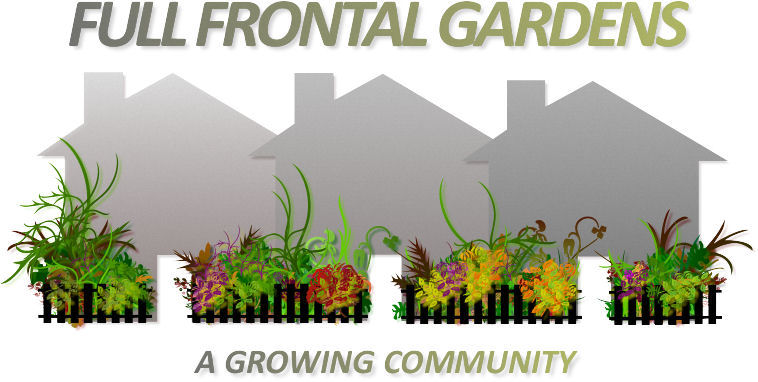 By popular demand and to kick off the 2015Gardening Season we are having anotherP L A N T   S W A PANDGIVEAWAY EVENTIN THE VINESCrow Lane Entrance Rochester ME1 1RFonSunday 19th April 2pm - 4pmBring along divided garden plants,excess seedlings, cuttings, plug plants, bulbs, seeds andand any other garden goodies to help existing, new and aspiring Full Frontal groups around Medway.See your plants find new homes around Medway streetscapes!                                                www.fullfrontal.org.uk  